Daftarpustaka :Umar Yahdi, Pengantar Fisika Listrik Magnet, Universitas GunadarmaSears Zemansky,  FisikauntukUniversitas 2, Binacipta, 1986Giancoli.C, Fisika 2.Prentice Hall,Terjemahan, Erlangga ,1998 Ir.  S Rekario,  Dr Masomari,  Fisika  dan  Teknologi  Semikonduktor,  PT. PradnyaParamita,  Jakarta, 1986.Hamilton, Douglas and William Howard, Basic Integrated Circuit Enginnering, McGraw-Hill, AucklandMillman, Jacob. terj. Sutanto, Mikroelektronika Sistem Digital dan Rangkaian Analog. PT Erlangga Jakarta 1987.Hodges, David A & Horace G. Jaksonterj. SofyanNasution, AnalisisdanRangkaianterpadu digital, PT. Erlangga, Jakarta 1987.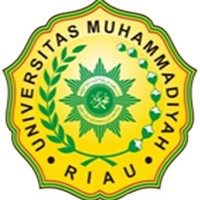 PROGRAM STUDI FISIKAUNIVERSITAS MUHAMMADIYAH RIAUFAKULTAS MATEMATIKA ILMU PENGETAHUAN ALAM DAN KESEHATANJl. KH. Ahmad Dahlan No. 88 PekanbaruTahunAkademik 2015/2016SATUAN ACARA PERKULIAHAN MATA KULIAH :FISIKA DASAR 2 (FIS-1205) SKS: 3DosenPengampu : Shabri Putra Wirman, M.SiSATUAN ACARA PERKULIAHAN MATA KULIAH :FISIKA DASAR 2 (FIS-1205) SKS: 3DosenPengampu : Shabri Putra Wirman, M.SiPertemuankePertemuankeTujuanInstruksionalKhususPokokBahasanSub PokokBahasanTeknik PembelajaranMediaPembelajaranPustaka1 Mahasiswa dapat memahami muatan listrik, Hukum Coulomb.Mahasiswa dapat memjelaskan sifat penganhantar pada konduktor dan isolator.           Mahasiswa dapat memahami muatan listrik, Hukum Coulomb.Mahasiswa dapat memjelaskan sifat penganhantar pada konduktor dan isolator.           MuatanListrikdanHukum CoulombMuatan Listrik, Konduktor dan Isolator, Hukum coulomb.Dosen : 1. Menerangkan  (dengan contoh)2. Diskusi3. Memberi tugas.Mahasiswa : 1. Mendengarkan 2. Mencatat 3. Diskusi4. Membuat tugas1. Papantulis2. Kertaskerja3. OHP4. LCD Proyektor5. DokumentasiFisikaMekanika (sebagaicontoh)Latihan : 20-22 (1); 568-569 (2);26&29 (3)Diskusi :564 (2), 24(3)1,2,32-3Mahasiswa dapat memahami pengertian Medan Listrik, Kuat       Medan Listrik, Garis Gaya dan Kekuatan Dielektrik.Mahasiswa dapat memahami pengertian Medan Listrik, Kuat       Medan Listrik, Garis Gaya dan Kekuatan Dielektrik.Medan ListrikMedan Listrik, Kuat Merdan Listrik, Garis Gaya, Hk. Gauss dan Penggunaannya, Kekuatan Dielektrik.Dosen : 1. Menerangkan  (dengan contoh)2. Diskusi3. Memberi tugas.Mahasiswa : 1. Mendengarkan 2. Mencatat 3. Diskusi4. Membuat tugas1. Papantulis2. Kertaskerja3. OHP4. LCD Proyektor5. DokumentasiFisikaMekanika (sebagaicontoh)Latihan  :51-57 (1);598 (2); 29 (3)Diskusi:23-25(1);570-571 (2);17(3)1,2,34-5Mahasiswa dapat memahami energi potensial listrik dan potensial listrikMahasiswa dapat memahami hubungan kuat medan listrik dengan potensial listrik,Beda potensial listrik, Gradien potensial bidang ekipotensial, dan Kapasitor.Mahasiswa dapat memahami energi potensial listrik dan potensial listrikMahasiswa dapat memahami hubungan kuat medan listrik dengan potensial listrik,Beda potensial listrik, Gradien potensial bidang ekipotensial, dan Kapasitor.PotensialListrikdanKapasitorEnergi Potensial Listrik, Potensial Listrik,Hubungan antara Potensial dengan Kuat Medan Listrik, Bidang ekipotensialKapasitor dan Energi pada KapasitorDosen : 1. Menerangkan  (dengan contoh)2. Diskusi3. Memberi tugas.Mahasiswa : 1. Mendengarkan 2. Mencatat 3. Diskusi4. Membuat tugas1. Papantulis2. Kertaskerja3. OHP4. LCD Proyektor5. DokumentasiFisikaMekanika (sebagaicontoh)Latihan  :89-92 (1);97-118 (1);625-626 (2), 629-631 (2);55&59 (3)Diskusi :58-62 (1);93-96(1);601-603(2),648 (2);54 (3)1,2,36-7Mahasiswa dapat Memahami pengertian arus listrik,konduktivitas, resistivitas dan hambatan.Mahasiswa dapat memahami Hk. Ohm, Hk. Kirchooff.Mahasiswa dapat Memahami pengertian arus listrik,konduktivitas, resistivitas dan hambatan.Mahasiswa dapat memahami Hk. Ohm, Hk. Kirchooff.ArusListrik, HambatandanRangkaianListrikArus Listrik,Konduktivitas listrik, Hambatan Listrik, Resistivitas Listrik, Hukum Ohm, GGL dan Rangkaian listrik, Hk. KirchoffDaya ListrikDosen : 1. Menerangkan  (dengan contoh)2. Diskusi3. Memberi tugas.Mahasiswa : 1. Mendengarkan 2. Mencatat 3. Diskusi4. Membuat tugas1. Papantulis2. Kertaskerja3. OHP4. LCD Proyektor5. DokumentasiFisikaMekanika (sebagaicontoh)Latihan  :124-139 (1)687-690;710-714(2);88&91(3),123 (3)Diskusi :119-122 (1)651(2) 691-709(2);87 (3); 121 (3)1,2,38UTS9-10Mahasiswa dapat Memahami pengertian atom, struktur molekul, dan gejala transfort dalam semikonduktor. Mahasiswa dapat Memahami Dioda semikonduktor dan transistor. Mahasiswa dapat Memahami pengertian atom, struktur molekul, dan gejala transfort dalam semikonduktor. Mahasiswa dapat Memahami Dioda semikonduktor dan transistor. SemikonduktorAtom & Struktur Molekul, Gejala transport dalam Semikonduktor, Dioda Semikonduktor, Transistor, Teknologi Pembuatan Semikonduktor, Rangkaian Terpadu, Teknik-teknik Fabrikasi, Aplikasi Semikonduktor (CCD).Dosen : 1. Menerangkan  (dengan contoh)2. Diskusi3. Memberi tugas.Mahasiswa : 1. Mendengarkan 2. Mencatat 3. Diskusi4. Membuat tugas1. Papantulis2. Kertaskerja3. OHP4. LCD Proyektor5. DokumentasiFisikaMekanika (sebagaicontoh)Latihan  :24-39 (4)68-69;71-74(6);88&91(7),123 (7)Diskusi :11-12 (4)51(4) 61-70 (3);87 (6); 121 (7)3,4,5,6,711-12Mahasiswa dapat Memahami Medan Magnet, Fluks Magnet serta dapat menentukan besar dan arah medan magnet.Mahasiswa dapat menentukan momen dan gaya yang timbul pada penghantar berarus.Mahasiswa dapat Memahami Medan Magnet, Fluks Magnet serta dapat menentukan besar dan arah medan magnet.Mahasiswa dapat menentukan momen dan gaya yang timbul pada penghantar berarus. Medan MagnetMedan Magnet, Garis Induksi Magnet, Fluks Magnet, Gaya Magnet, Gaya Momen pada macam-macam penghantar berarusDosen : 1. Menerangkan  (dengan contoh)2. Diskusi3. Memberi tugas.Mahasiswa : 1. Mendengarkan 2. Mencatat 3. Diskusi4. Membuat tugas1. Papantulis2. Kertaskerja3. OHP4. LCD Proyektor5. DokumentasiFisikaMekanika (sebagaicontoh)Latihan :735-737 (2);132 (3)Diskusi :715-734(2);162 (3)1,2,313Mahasiswa dapat memahami dan dapat menentukan medan magnet yang ditimbulkan oleh arus listrik yang mengalir pada macam-macam penghantarMahasiswa dapat memahami GGL induksi baik karena gerakan maupun berdasarkan Hukum Faraday, Memahami Hukum LenzMahasiswa dapat memahami dan dapat menentukan medan magnet yang ditimbulkan oleh arus listrik yang mengalir pada macam-macam penghantarMahasiswa dapat memahami GGL induksi baik karena gerakan maupun berdasarkan Hukum Faraday, Memahami Hukum LenzMedan magnet yang ditimbulkanaruslistrik /Gaya GerakListrikInduksiMedan magnet yang ditimbulkan oleh macam-macam penghantar berarus;Hukum Ampere, GGL Induksi karena gerakan,Hk. Faraday, Hk LenzDosen : 1. Menerangkan  (dengan contoh)2. Diskusi3. Memberi tugas.Mahasiswa : 1. Mendengarkan 2. Mencatat 3. Diskusi4. Membuat tugas1. Papantulis2. Kertaskerja3. OHP4. LCD Proyektor5. DokumentasiFisikaMekanika (sebagaicontoh)Latihan :750-752 (2);209 (3)Diskusi :738-739 (2)173(3)14Mahasiswa dapat memahami induksi yang terjadi pada satu rangkaian dan antar rangkaian.Mahasiswa dapat menentukan koefisien induksi dan energi pada induktorMahasiswa dapat memahami induksi yang terjadi pada satu rangkaian dan antar rangkaian.Mahasiswa dapat menentukan koefisien induksi dan energi pada induktorInduktansiInduktansi timbal balik,Induksi sendiri,Rangkaian RL, Energi pada Induktor.Dosen : 1. Menerangkan  (dengan contoh)2. Diskusi3. Memberi tugas.Mahasiswa : 1. Mendengarkan 2. Mencatat 3. Diskusi4. Membuat tugas1. Papantulis2. Kertaskerja3. OHP4. LCD Proyektor5. DokumentasiFisikaMekanika (sebagaicontoh)Latihan :806-810 (2)191 (3)Diskusi :775-781(2)209 (3)1,2,315Mahasiswa dapat memahami listrik bolak-balik dan rangkaian-rangkaian sederhanaMahasiswa dapat memahami listrik bolak-balik dan rangkaian-rangkaian sederhanaArusBolak-BalikRangkaian seri arus bolak-balik, Diagram Vektor Impedansi, Harga efektif, harga sesaat & rata-rata, Rangkaian paralel arus bolak-balik, Diagram VektorDosen : 1. Menerangkan  (dengan contoh)2. Diskusi3. Memberi tugas.Mahasiswa : 1. Mendengarkan 2. Mencatat 3. Diskusi4. Membuat tugas1. Papantulis2. Kertaskerja3. OHP4. LCD Proyektor5. DokumentasiFisikaMekanika (sebagaicontoh)Latihan  :811 (2);195-200 (3)Diskusi :802-805 (2)209 (3)1,2,316UJIAN AKHIR SEMESTERUJIAN AKHIR SEMESTERUJIAN AKHIR SEMESTERUJIAN AKHIR SEMESTERUJIAN AKHIR SEMESTERUJIAN AKHIR SEMESTERUJIAN AKHIR SEMESTER